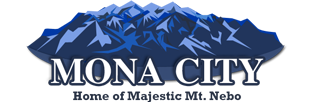 Commission Members Present: Lynn Ingram, Frank Riding, Ed Newton, Mike Stringer, Richard HatfieldCity Council Members Present: Molli Graham, Jonathan JonesOthers Present: Secretary Sara Samuelson, John Samuelson, Amy Stanley, Kyle Stanley, Jay Mecham, Ashley Blackham, Tom HenrieCommission Chair Lynn Ingram called the meeting to order at 8:00 p.m. Minutes:Commissioner Newton made a motion to approve the minutes of August 3, 2016 as written. Commissioner Riding seconded the motion. The vote to approve the minutes of August 3, 2016, as written, was unanimous.Nick Blackham – Building PermitNick and Ashley Blackham made application for building permits for lot 22 of the High Meadows Subdivision Estates in Mona City. All paperwork was complete, and the plans have been approved by the Mona City Building Inspector. Commissioner Stringer made a motion to forward the Blackham Building Permit applications to the City Council with a positive recommendation. Commissioner Newton seconded the motion. The vote of the Commission was unanimous in favor of a positive recommendation. Jay Mecham – Accessory Building PermitJay Mecham made application for an accessory building permits. Mr. Mecham would like to build two sheds. The Building Inspector has not yet returned Mr. Mechams plans. The first shed, Mecham Accessory Building Permit #1, will be located on the lot on which Mr. Mechams home is located. The second shed, Mecham Accessory Building Permit #2, will be located on the lot adjacent to Mr. Mechams residence. The Commission reminded Mr. Mecham that all utilities for the shed on the adjacent lot must be on its own meter, and not connected to his residence. The Commission also stipulated that the neither shed can be a commercial building, as they are located in a residential area. Commissioner Hatfield made a motion to forward the Mecham Accessory Building Permit application #1 to the City Council with a positive recommendation, contingent upon the plans being approved by the Building Inspector, the setbacks being approved, and the building not being used as a commercial building. Commissioner Riding seconded the motion. The vote of the Commission was unanimous in favor of a positive recommendation, with the above contingencies. Commissioner Hatfield made a motion to forward the Mecham Accessory Building Permit application #2 to the City Council with a positive recommendation, contingent upon the plans being approved by the Building Inspector, the setbacks being approved, the building is not used as a commercial building, and with the understanding that no utilities are approved at this time. Commissioner Stringer seconded the motion. The vote of the Commission was unanimous in favor of a positive recommendation, with the above contingencies. Tom Henrie – Building PermitTom Henrie made application for building permits for lot 19 of the Mountain View Estates Subdivision in Mona City. All paperwork was complete, however the plans have not yet been approved by the Mona City Building Inspector.Commissioner Newton made a motion to forward the Henrie Building Permit applications to the City Council with a positive recommendation, contingent upon the plans being approved by the Building Inspector. Commissioner Riding seconded the motion. The vote of the Commission was unanimous in favor of a positive recommendation, with the above contingency. Kyle and Amy Stanley – Easement InquiryKyle and Amy Stanley would like to build a shed on their property. They have a sewer line and easement going through the back of their property. The Commission recommended obtaining a plat from the County offices to ascertain the exact measurements of the easement. The Stanleys will obtain that plat and come back to the Commission when they are ready to proceed. AdjournmentCommissioner Newton made a motion to adjourn the meeting at 8:40 pm. Commissioner Stringer seconded the motion. The vote to adjourn the meeting, at 8:40 pm was unanimous._                                                  	           						  Lynn Ingram, Chair                           		Sara Samuelson, Secretary